                Глава администрации                                                                         Ю.С. Ибрагимов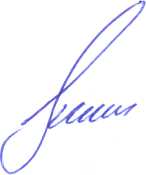 График дежурствапо администрации МО Шумское сельское поселение Кировского муниципального района Ленинградской области на период с 01 мая 2016 года по 04 мая 2016 года с 07 мая 2016 года по 09 мая 2016 года.